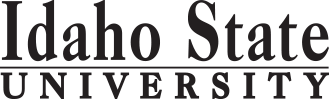 Course Subject and TitleCredit HoursMin. Grade*Attribute**When OfferedPre & Co-requisitesPre & Co-requisitesSemester OneSemester OneSemester OneSemester OneSemester OneSemester OneGE Objective 2:  COMM 1101 Principles of Speech 3 D-GERCET 0141: Applied Mathematics I4C-F, SRCET 0153: Electronic Theory5C-F, SRCET 0141, 0155RCET 0141, 0155RCET 0155: Electronic Laboratory5C-F, SRCET 0141, 0153RCET 0141, 0153                                                                                                                  Total17Semester TwoGE Objective 5:  PHYS 1101 & 1101L, Elements of Physics4D-GERCET 0142: Applied Mathematics II4C-F, SRCET 0141RCET 0141RCET 0154: Electronic Control Devices Theory5C-F, SRCET 0141, 0153, 0155, 0156, 0142RCET 0141, 0153, 0155, 0156, 0142RCET 0156: Electronic Control Devices Laboratory5C-F, SRCET 0141, 0153, 1055, 0154RCET 0141, 0153, 1055, 0154                                                                                                                 Total18Semester ThreeSemester ThreeSemester ThreeSemester ThreeSemester ThreeSemester ThreeRCET 0251: Systems Analog and Digital Theory7C-F, SRCET 0253RCET 0253RCET 0253: Systems Analog and Digital Laboratory5C-F, SRCET 0156, 0251RCET 0156, 0251RCET 0264: Introductory Calculus4C-F, SRCET 0142RCET 0142RCET 0271: Introduction to Lab Simulation2C-F, S                                                                                                              Total 18Semester Four RCET 0267: Radio Frequency Transmission Theory7C-F, SRCET 0251, 0253, 0264, 0268RCET 0251, 0253, 0264, 0268RCET 0268: Radio Frequency Transmission Laboratory5C-F, SRCET 0251, 0253, 0264, 0267RCET 0251, 0253, 0264, 0267RCET 0270: Electronic Drafting2C-F, SRCET 0265: Computer Fundamentals and Intro to Programming4C-F, S                                                                                                                Total18Semester FiveGE Objective 1: ENGL 1101 English Composition, or ENGL 1101P3D-GERCET 0371: Advanced Math for Electronics4C-F, SRCET 0373: Advanced Digital Theory5C-F, SRCET 0375: Advanced Digital Laboratory5C-F, S                                                                                                           Total 17Semester SixTGE 0158: Employment Strategies2D-RCET 1372: Calculus for Advanced Electronics4C-F, SRCET 0374: Advanced Pulse Theory5C-F, SRCET 0376RCET 0376RCET 0376: Advanced Pulse Laboratory5C-F, SRCET 0374RCET 0374Total16*Key for Attribute:  U=Upper division GE=General Education Objective **Key for When Offered: F=Fall S=Spring Su=Summer D=contact department (more…)*Key for Attribute:  U=Upper division GE=General Education Objective **Key for When Offered: F=Fall S=Spring Su=Summer D=contact department (more…)*Key for Attribute:  U=Upper division GE=General Education Objective **Key for When Offered: F=Fall S=Spring Su=Summer D=contact department (more…)*Key for Attribute:  U=Upper division GE=General Education Objective **Key for When Offered: F=Fall S=Spring Su=Summer D=contact department (more…)*Key for Attribute:  U=Upper division GE=General Education Objective **Key for When Offered: F=Fall S=Spring Su=Summer D=contact department (more…)*Key for Attribute:  U=Upper division GE=General Education Objective **Key for When Offered: F=Fall S=Spring Su=Summer D=contact department (more…)2016-2017 Major RequirementsCR2016-2017 GENERAL EDUCATION OBJECTIVESSatisfy Objectives 1,2,3, 5, 62016-2017 GENERAL EDUCATION OBJECTIVESSatisfy Objectives 1,2,3, 5, 616  cr. min16  cr. minMAJOR REQUIREMENTS1. Written English  (3 cr. min)                                             ENGL 11011. Written English  (3 cr. min)                                             ENGL 110133RCET 0141: Applied Mathematics I42. Oral Communication  (3 cr. min)                                COMM 11012. Oral Communication  (3 cr. min)                                COMM 110133RCET 0153: Electronic Theory53. Mathematics (3 cr. min)                                                  RCET 13723. Mathematics (3 cr. min)                                                  RCET 137244RCET 0155: Electronic Laboratory55. Scientific Ways of Knowing                                    PHYS 1101/LAB5. Scientific Ways of Knowing                                    PHYS 1101/LAB44RCET 0142: Applied Mathematics II4RCET 0154: Electronic Control Devices Theory5RCET 0156: Electronic Control Devices Laboratory5TOTALTOTAL1414RCET 0251: Systems Analog and Digital Theory7RCET 0253: Systems Analog and Digital Laboratory5RCET 0264: Introductory Calculus4RCET 0271: Introduction to Lab Simulation2RCET 0267: Radio Frequency Transmission Theory7RCET 0268: Radio Frequency Transmission Laboratory5RCET 0270: Electronic Drafting2RCET 0265: Computer Fundamentals and Intro to Programming4RCET 0371: Advanced Math for Electronics4RCET 0373: Advanced Digital Theory5RCET 0375: Advanced Digital Laboratory5RCET 1372: Calculus for Advanced Electronics (credits applied to GE)RCET 0374: Advanced Pulse Theory5RCET 0376: Advanced Pulse Laboratory5TGE 0158: Employment Strategies2GE Objectives Courses:(University Catalog 2016-2017)GE Objectives Courses:(University Catalog 2016-2017)GE Objectives Courses:(University Catalog 2016-2017)GE Objectives Courses:(University Catalog 2016-2017)90GE Objectives Courses:(University Catalog 2016-2017)GE Objectives Courses:(University Catalog 2016-2017)GE Objectives Courses:(University Catalog 2016-2017)GE Objectives Courses:(University Catalog 2016-2017)MAP Credit SummaryMAP Credit SummaryMAP Credit SummaryCRMajor Major Major 90General Education General Education General Education 14Free Electives to reach 60 creditsFree Electives to reach 60 creditsFree Electives to reach 60 credits0                                                                                     TOTAL                                                                                     TOTAL                                                                                     TOTAL104TOTAL90Advising NotesAdvising NotesGraduation Requirement Minimum Credit ChecklistYESYESNOMin. of 14 credits of General Education ObjectivesMin. of 90 credits